Publicado en  el 02/04/2015 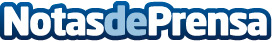 Presentación mundial del nuevo Kia Optima en el Salón Internacional de Nueva YorkDatos de contacto:Nota de prensa publicada en: https://www.notasdeprensa.es/presentacion-mundial-del-nuevo-kia-optima-en Categorias: Automovilismo Industria Automotriz http://www.notasdeprensa.es